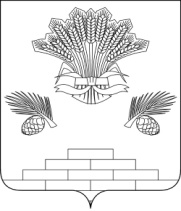 АДМИНИСТРАЦИЯ ЯШКИНСКОГО МУНИЦИПАЛЬНОГО ОКРУГАПОСТАНОВЛЕНИЕот «18» декабря 2020г.  № 1314-ппгт  ЯшкиноО передаче на праве оперативного управления муниципальному бюджетному общеобразовательному учреждению «Саломатовская основная общеобразовательная школа Яшкинского муниципального округа» муниципального имущества	Руководствуясь статьями 215, 296 и 299 Гражданского Кодекса Российской Федерации, Положением «О порядке управления и распоряжения муниципальной собственностью Яшкинского муниципального района», утвержденного решением Яшкинского районного Совета народных депутатов  от 25.03.2011 № 271-р, Уставом Яшкинского муниципального округа, администрация Яшкинского муниципального округа постановляет:	1. Передать на праве оперативного управления муниципальному бюджетному общеобразовательному учреждению «Саломатовская основная  общеобразовательная школа Яшкинского муниципального округа» муниципальное имущество согласно приложению к настоящему постановлению. 	2. Передачу вышеуказанного имущества оформить актом приема-передачи. 3.  Контроль за исполнением настоящего постановления возложить на начальника МКУ «Управление имущественных отношений» - заместителя   главы Яшкинского муниципального округа А.А. Игнатьева.   	4. Настоящее постановление вступает в силу с момента подписания.Глава Яшкинскогомуниципального  округа                                                                Е.М. КураповПриложение                                                                        к постановлению администрации Яшкинского муниципального округа от «__ » _______ 2020  № ____ Перечень муниципального имущества, передаваемого в оперативное управление МБОУ «Саломатовская ООШ»  Начальник МКУ «Управление  имущественных отношений» -   заместитель главы Яшкинского  муниципального округа                                                                      А.А. ИгнатьевНаименование организации-пользователя и адресНаименованиеимущества Коли-чест-во, шт.Первона-чальная/остаточнаястоимость, на 31.01.2020руб.Муниципальное бюджетное общеобразовательное учреждение «Саломатовская основная общеобразовательная школа Яшкинского муниципального округа»Биология. Растения Кемеровской области.Учебное пособие. Ковригина Л.Н., Петунин О.В.51 650/1 650Итого:51 650/1 650